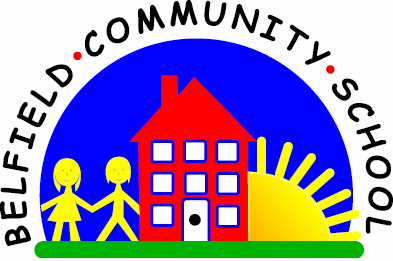 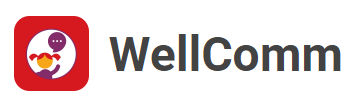 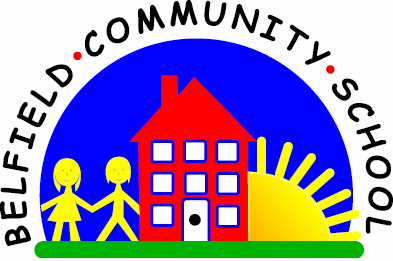 4.2 Understanding simple describingwords (adjectives) in sentences
Why is this important?
Adjectives are describing words that tell us a bit more about the object or
item referred to (e.g. ‘wet hands’, ‘dirty shoes’).-----------------------------------------------------------------------------------------------------------
What to do
• Gather together some pairs of pictures.One of the pictures should show the item in a different state(e.g. ‘dirty’, ‘happy’, ‘wet’, ‘broken’, ‘big’). The other picture should
show the object in its ‘normal’ state.
• Put out two pairs(e.g. ‘happy’ girl and ‘normal’ girl; ‘broken’ cup and ‘normal’ cup).
• Ask the child to point to ‘broken cup’.
• If this is successful, move onto other picture sets.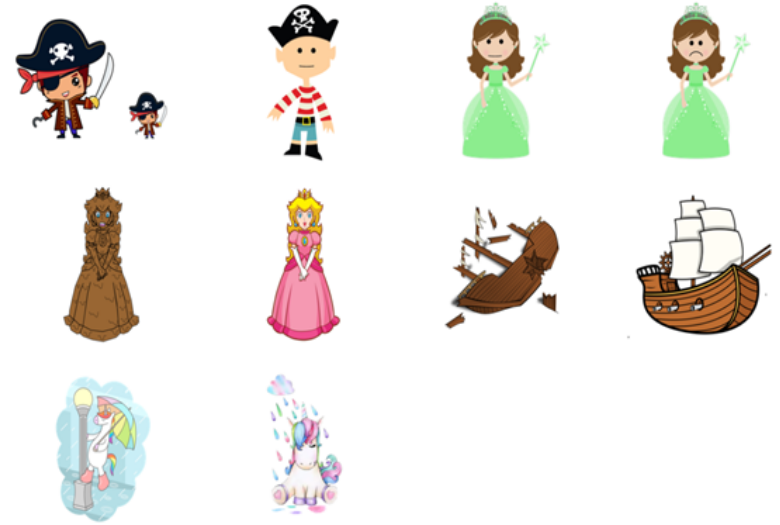 